TERMO DE AUTORIZAÇÃO DE PUBLICAÇÃO DE IMAGENSO periódico "Cadernos de Pós-Graduação em Arquitetura e Urbanismo", editado pelo Programa de Pós-Graduação em Arquitetura e Urbanismo da Universidade Presbiteriana Mackenzie (ISSN 1809-4120 / Qualis B2), solicita gentilmente que por favor leia(m) a declaração abaixo e assine(m), autorizando-nos a publicar as imagens referentes a seu artigo.Título do artigo (completo):Incursões Interdisciplinares: mapas conceituais como instrumento metodológico em Arquitetura e Urbanismo_____________________________________________Declaro ser de minha autoria / Declaramos ser de nossa autoria o trabalho acima referido, elaborado de acordo com as instruções divulgadas por este periódico, submetido em formato digital pela plataforma on-line acessada pelo endereço:_____________________________________________Declaro/Declaramos ainda que as imagens enviadas juntamente com o texto são de minha/nossa autoria, ou que tenho/temos autorização das detentoras/dos detentores de seus direitos autorias para sua publicação, sendo a autoria devidamente indicada no texto. Assumo/assumimos, portanto, responsabilidade integral pela publicação das referidas imagens neste periódico.Um grande abraço,________________________Profa. Dra. Maria Isabel VillacPrograma de Pós-GraduaçãoFaculdade de Arquitetura e UrbanismoUniversidade Presbiteriana MackenzieEquipe EditorialMaria Isabel Villac, Editora | Ana Gabriela Godinho Lima, Editora Temática | Maria Augusta Justi Pisani, Editora Temática | Charles C Vincent, Editor ExecutivoAutor(es/as)AssinaturasKATO, Volia Regina Costa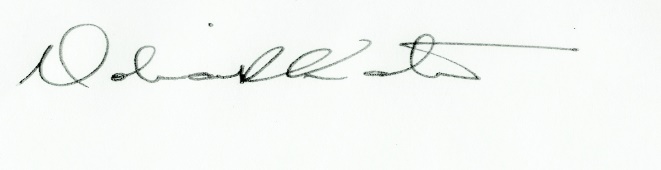 ABASCAL, Eunice S.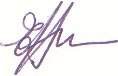 